様式第３号（第３条関係）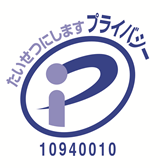 【個人情報の取扱いについて】申請者本人からの開示、訂正等を求められたときは速やかに対応します。取得した個人情報は、公園内行為許可に関わる業務のため利用します。また、法令に基づく場合以外の第三者への提供、開示及び個人情報の取扱いを業者に委託することはありません。　上記の公園内行為許可申請における個人情報の取扱いについて、該当する項目の□をチェックしてください。なお、個人情報の提供は任意ですが、必要な情報をいただけない場合や同意いただけない場合は申請を受けられないことがあります。　　　　　　　　　　　　　　　　□　同意する　　　　　　□　同意しない【個人情報問合わせ先】(公財)埼玉県公園緑地協会　大宮第二公園管理事務所長　TEL:048-642-2228【個人情報保護管理者】(公財)埼玉県公園緑地協会　専務理事公園内行為許可申請書令和　　　年　　　月　　　日大宮第二公園及び第三公園　指定管理者　様住　所　　氏　名　　TEL　　　　　　法人にあっては、その名称及び　　　　　所在地並びに代表者の氏名　埼玉県都市公園条例第９条第１項の規定により、下記のとおり都市公園内における行為の許可を受けたいので申請します。記公園内行為許可申請書令和　　　年　　　月　　　日大宮第二公園及び第三公園　指定管理者　様住　所　　氏　名　　TEL　　　　　　法人にあっては、その名称及び　　　　　所在地並びに代表者の氏名　埼玉県都市公園条例第９条第１項の規定により、下記のとおり都市公園内における行為の許可を受けたいので申請します。記行為の目的行為の期間令和　　　年　　　月　　　日（  　　）から令和　　　年　　　月　　　日（　　　）まで時　　　　分　　～　　　時　　　　分行為を行う場所又は使用する公園施設行為の内容使用料（利用料金）の納付方法一　括　埼玉県都市公園に関する規則第３条第２項に定める事項使用中の責任者　　　　　　　　　　　　　　　その他事項住　所：　　　　　　　　　　　　　　　　　　参加者数（予定）法人名：氏　名：電　話：